Urgent – Response Needed!Grant Opportunity for Income-eligible HomeownersAre you a homeowner having problems with your water well or septic system?Steuben County and Arbor Development are preparing a grant application for Community Development Block Grant funds from NYS Office of Community Renewal for well and septic repairs or replacement.   We must demonstrate a need for the program in order to qualify for grant funding!Please contact Arbor Development NOW to see if you qualify and get added to the waiting list!Eligibility Requirements:Must be a single family house or mobile home (land must be owned by applicant; land contracts are ineligible;)Must be the homeowner’s primary residenceHome must be owned and occupied for at least 1 year,  with proof of ownership (deed)Taxes must be current (i.e. Town, County, School)Homeowners insurance must be currentIf there is a mortgage, payments must be currentIncome eligibility is based on assets and all gross household income from all people receiving income in the house.  The max income is based on HUD income guidelines based on each county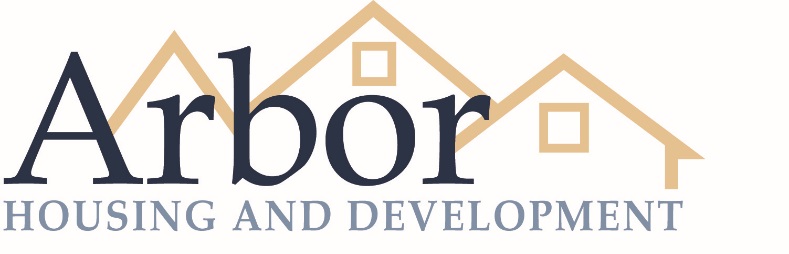 